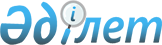 О присвоении наименований улицам сел Зареченка, Косколь, Ковыленка и переименовании улиц в селе Старый КолутонРешение акима Староколутонского сельского округа Астраханского района Акмолинской области от 21 июля 2010 года № 2. Зарегистрировано Управлением юстиции Астраханского района Акмолинской области 18 августа 2010 года № 1-6-138.      В соответствии с подпунктом 4) статьи 14 Закона Республики Казахстан от 8 декабря 1993 года "Об административно-территориальном устройстве Республики Казахстан", пунктом 2 статьи 35 Закона Республики Казахстан от 23 января 2001 года "О местном государственном управлении и самоуправлении в Республике Казахстан", с учетом мнения населения, аким Староколутонского сельского округа РЕШИЛ:

      Сноска. Преамбула – в редакции решения акима Староколутонского сельского округа Астраханского района Акмолинской области от 27.03.2017 № 1 (вводится в действие со дня официального опубликования).

      1.Присвоить наименования улицам сел Зареченка, Косколь, Ковыленка:

      в селе Зареченка - наименование Достык;

      в селе Косколь - наименование имени Жапархана Асаинова;

      в селе Ковыленка - наименование имени Аманжола Шалтаева.

      2.Переименовать улицы в селе Старый Колутон:

      улицу Набережная – на улицу имени Кенесары;

      улицу имени Ленина – на улицу имени Абая Кунанбаева;

      улицу имени Войтенко – на улицу имени Богенбай батыра;

      улицу имени Попова – на улицу имени Динмухамеда Кунаева;

      улицу имени Матросова – на улицу имени Аль-Фараби;

      улицу имени Семибратова – на улицу имени Бауржана Момышулы;

      улицу Победы – на улицу Женис;

      улицу имени Чапаева – на улицу Желтоксан;

      улицу 50 лет Октября – на улицу имени Жамбыла Жабаева;

      улицу имени Савченко – на улицу имени Балуана Шолака.

      3.Контроль за исполнением настоящего решения оставляю за собой.

      4.Настоящее решение вступает в силу со дня государственной регистрации в Управлении юстиции Астраханского района и вводится в действие со дня официального опубликования.



      "СОГЛАСОВАНО"


					© 2012. РГП на ПХВ «Институт законодательства и правовой информации Республики Казахстан» Министерства юстиции Республики Казахстан
				
      Аким Староколутонского
сельского округа

В.Крапивко

      Начальник Государственного
учреждения "Отдел культуры
и развития языков"
Астраханского района

М.Сексенбаев

      Начальник Государственного
учреждения "Отдел архитектуры
и градостроительства"
Астраханского района

Н.Герасимова
